Приложение 20к приказу Министерства здравоохранения Кыргызской Республикиот «_04___»__09__ 2018 г.№__630___КАТАЛОГ КОМПЕТЕНЦИЙпо специальности «Врач акушер-гинеколог»ПОСЛЕДИПЛОМНЫЙ УРОВЕНЬКаталог компетенции (последипломный уровень) по специальности “Врач акушер-гинеколог” разработан рабочей группой в составе:  нальник УЧРиД МЗ Ибраева Г.А. (председатель раобчей группы), к.м.н., доцент Жетигенова С.А. (секретарь рабочей группы), д.м.н., проф.: Мусуралиев М.С., д.м.н., и.о.проф.: Аскеров А.А., к.м.н., доцент Тепееева  Т.К., к.м.н., доцент Сеитова Р.Д.,  к.м.н., доцент Исакова Ж.К, к.м.н., доцент Осмоналиева Р.К., к.м.н. Жалиева Г.К., доктор PhD Бекибаева Б.А., Абдышев К.К., Курбанов Б.А.При разработке каталога компетенции были использованы материалы государственного образовательного стандарта последипломного медицинского образования по специальности «Врач акушер-гинеколог».Каталог рецензирован: сотрудниками медицинских факультетов КРСУ, КГМИПиПК, ОшГУ, сотрудниками МВШМ МУК, международными экспертами, членами Ассоциаций акушер-гинекологов и неонатологов Кыргызстана. СОДЕРЖАНИЕПояснительная запискаГЛАВА 1. Общие положения  Определение понятия «акушер-гинеколог». Основные принципы врачебной практики акушер-гинеколога Предназначение документаПользователи документаГлава 2. Общие задачи2.1.  Врач акушер-гинеколог, как медицинский специалист/эксперт2.2.  Коммуникативные навыки2.3. Навыки работы в сотрудничестве (в команде)2.4. Управленческие навыки (менеджер)2.5. Навыки в области укрепления здоровья и пропаганды здорового образа жизни  2.6. Ученый-исследователь2.7. Знания в области профессиональной этикиглава 3. Специальные задачи3.1. Симптомы и синдромы, наиболее часто встречающиеся в практике акушер-гинеколога3.2. Заболевания и состояния, наиболее часто встречающиеся в практике акушер-гинеколога3.3. Общие проблемы пациента3.4. Врачебные манипуляции и практические навыки3.5. Оказание неотложной (экстренной) медицинской помощи.ГЛАВА 4. КРИТЕРИИ ПРИЗНАНИЯ И КЛАССИФИКАЦИЯ УЧРЕЖДЕНИЙ ПОСЛЕДИПЛОМНОГО ОБРАЗОВАНИЯГЛАВА  5.   ПОЛОЖЕНИЕ ОБ ЭКЗАМЕНЕ / АТТЕСТАЦИИ.Пояснительная запискаВ настоящее время в Кыргызской Республике активно проводятся реформы сектора здравоохранения. Значительные изменения претерпевает система медицинского образования, как одно из основополагающих систем, обеспечивающих практическое здравоохранение высокопрофессиональными кадрами. В рамках проводимых реформ в секторе здравоохранения КР курс взят на переориентацию системы здравоохранения от практики предоставления дорогостоящей медицинской помощи, оказываемой узкими специалистами и ориентированной на стационарное лечение, к практике оказания менее затратной, ориентированной на профилактику медицинской помощи, на уровне первичного звена здравоохранения. Несомненно, роль врачей общей практики/семейных врачей становится центральной при координировании помощи, оказываемой пациенту разными специалистами. Задачей образовательных организаций здравоохранения в рамках реформ, проводимых в системе медицинского образования в КР, является не только увеличение количества медицинских кадров, но и улучшение качества и соответствия подготовки медицинских кадров, изменяющимся потребностям населения.В связи с этим, пересмотрен и разработан новый каталог компетенций врача акушер-гинеколога. При разработке данного каталога компетенций за основу взяты следующие документы, утвержденные приказом МЗ КР от 23.03.07 г. №149:  «Положение о семейном враче». «Положение о квалификационной характеристике семейного врача»«Каталог компетенций врача общей практики».При разработке документа также приняты во внимание международные стандарты подготовки врачей общей практики/семейных врачей, но особо учитывался тот факт, что продолжительность последипломной подготовки по специальности «врач акушер-гинеколог» в Кыргызской Республике, составляет 2 года в соответствии существующими нормативами.ГЛАВА 1. ОБЩИЕ ПОЛОЖЕНИЯОпределение понятия «врач акушер-гинеколог». Акушерство и гинекология – это академическая и научная дисциплина, имеющая собственный предмет изучения, преподавания, исследований в рамках доказательной медицины, клинической деятельности; кроме того, это клиническая специальность, ориентированная на оказание специализированной медицинской помощи.Клиническая ординатура по акушерству и гинекологии имеет своей целью подготовить врача акушер-гинеколога к самостоятельной работе в условиях ГСВ (ЦСМ) и выполнению обязанностей врача акушера-гинеколога в родильном отделении, гинекологическом отделении.  Акушер-гинеколог должен вести наблюдение беременности и ведение родов, своевременно выявлять патологические состояния  женских половых органов, проводить организационные мероприятия по предупреждению гинекологических заболеваний (организация профилактических осмотров, сан просвет работа), правильно выполнять все манипуляции, связанные с уходом и лечением гинекологических и оперированных пациенток, уметь собирать материал для лабораторных диагностических исследований и оказать неотложную врачебную помощь при акушерско-гинекологических заболеваниях. 1.2. Основные принципы врачебной практики акушер-гинекологаВрач акушер-гинеколог использует в своей работе следующие принципы:Открытый и неограниченный доступ к медицинской помощи, независимо от возраста и других особенностей женщины;Одновременное лечение как острых, так и хронических заболеваний;Профилактическая направленность помощи;Длительность и непрерывность помощи на основе потребности каждой пациентки;Координация медицинской помощи пациентке;Принцип экономической эффективности и целесообразности помощи;Холистический подход и оказание помощи в контексте семьи и общества;Уважение прав пациентки на самоопределение и учет мнения членов ее семьи. Предназначение документаДанный Каталог компетенций должен стать частью нормативных актов для последипломной подготовки и, следовательно, действительным для всех последипломных учебных программ по специальности «Акушерство и гинекология».На основании данного Каталога:Определяются:цель и содержание последипломного обучения врача акушер-гинеколога;уровень профессиональных компетенций, знаний и практических навыков                                         врача акушер-гинеколога;Разрабатываются:программы подготовки врача акушер-гинеколога;критерии оценки качества подготовки врача акушер-гинеколога;типовые требования к аттестации врача акушер-гинеколога;стандарты обследования, лечения, реабилитации и наблюдения пациенток;Организуются:учебный процесс;профессиональная ориентация выпускников медицинских ВУЗов;Проводятся:аттестации врачей акушер-гинекологов. Пользователи документаВ соответствии с назначением документа пользователями являются:  Министерство здравоохранения Образовательные организацииОрганизации здравоохраненияПрофессиональные ассоциацииПрактикующие врачи Клинические ординаторыДругие заинтересованные стороны ГЛАВА 2. ОБЩИЕ ЗАДАЧИВ данной главе перечислены общие компетенции, которыми должен владеть врач акушер-гинеколог. Общие компетенции, представленные в Каталоге, согласуются с международными рекомендациями и подходами, которые в обобщенном виде были представлены Королевским обществом врачей Канады. Согласно этому подходу, врач акушер-гинеколог должен быть не только профессионалом в своей области, но и менеджером, специалистом по коммуникативным навыкам, пропагандистом здорового образа жизни, ученым-исследователем (рис. 1).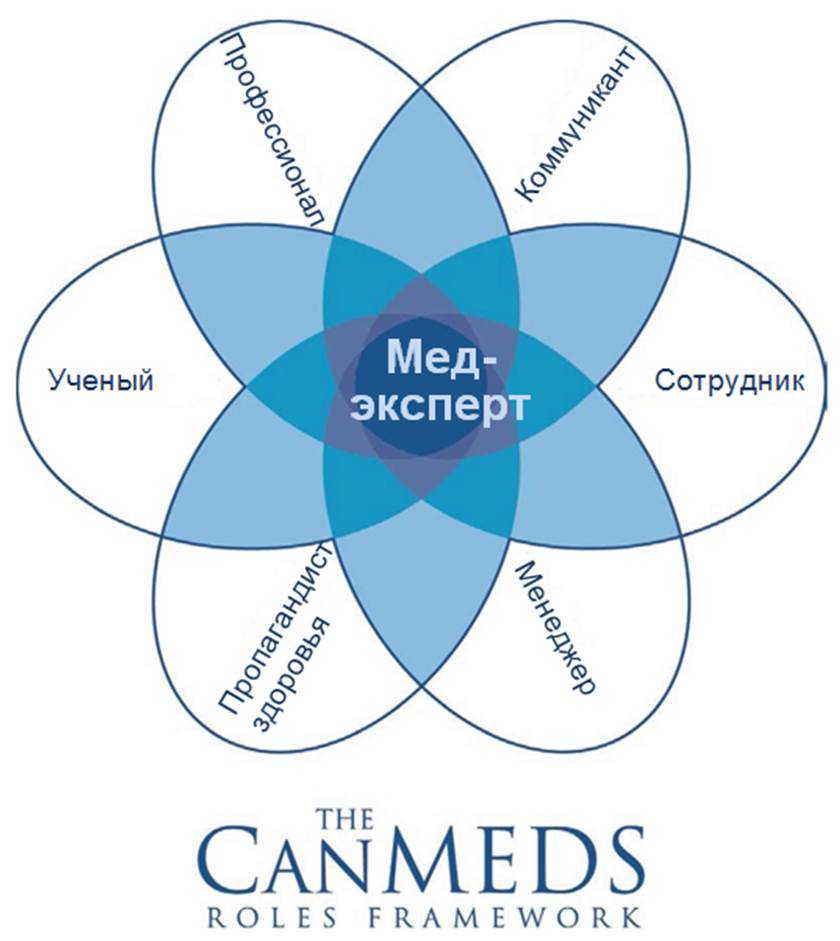 Рис. 1. Общие компетенции, которыми должен владеть врач акушер-гинеколог.2.1.	Врач акушер-гинеколог, как медицинский специалист/экспертВрач акушер-гинеколог–это врач, прошедший специальную многопрофильную подготовку для оказания специализированной медико-санитарной помощи женскому населению независимо от возраста и других особенностей пациентки. Как специалист, он оказывает помощь пациенткам в пределах своей профессиональной компетенции, соблюдая принципы акушерства и гинекологии. Профессиональные компетенции врача акушер-гинеколога описаны в специальной части документа.Общие компетенцииКак специалист, врач акушер-гинеколог способен:заботиться о здоровье пациентов и общества (оценивать риски для здоровья пациентов, давать советы относительно поддержания и укрепления здоровья, ведения здорового образа жизни, как в физическом, так и психическом плане, рекомендовать скрининг-тесты и вакцинацию в соответствии с национальными протоколами);советовать, сопровождать и заботиться о пациентках в сотрудничестве с представителями других специальностей, соблюдая должным образом их право на самоопределение;проводить сбор анамнеза;проводить осмотр (клиническое обследование) пациентки;интерпретировать информацию, полученную при сборе анамнеза и клинического обследования, устанавливать предварительный и дифференциальный диагноз и разрабатывать план ведения пациентки с использованием результатов объективного обследования;выполнять обычные тесты и дополнительные процедуры, принятые в этой специальности;назначить соответствующие диагностические и лечебные мероприятия, объяснить пациентке их суть и интерпретировать результаты;   надлежащим образом и длительно заботиться о пациентках с хроническими, неизлечимыми, прогрессирующими болезнями;консультировать пациенток и членов их семей по вопросам формирования здорового образа жизни, профилактики заболеваний, нежелательной беременности;выполнять необходимые диагностические и лечебные меры, принимая в расчет соотношение стоимости/разумной полезности и гарантировать безопасность пациенток, применяя принципы эффективности, целесообразности и экономичности;хранить и защищать медицинскую информацию надлежащим образом;приобретать, поддерживать и расширять свою профессиональную компетенцию.2.2. Коммуникативные навыкиВрач акушер-гинеколог эффективно и в соответствии с ситуацией управляет отношениями с пациентами, семьями, контактными лицами и другими специалистами, участвующими в лечении. Он основывает свои решения и передачу информации на взаимном понимании и доверии.КомпетенцииВрач акушер-гинеколог способен:построить доверительные отношения с пациентками, их семьями и другими близкими родственниками;получить от пациенток и их окружения важную информацию, обсудить ее и передать элементы полученных знаний, принимая во внимание ситуацию пациентки;сообщить в понятной для пациентки форме риски и преимущества диагностических и лечебных мероприятий и получить информированное согласие;принять решение относительно недееспособных и несовершеннолетних пациенток по поводу диагностических и лечебных процедур, обсудив эти процедуры с соответствующими представителями данных групп пациенток;документировать полученную информацию во время консультаций / визитов на дому и передать ее в необходимый срок;сопереживать, сообщая плохие новости и ответственно сообщать об осложнениях и ошибках.2.3. Навыки работы в сотрудничестве (в команде)Врач акушер-гинеколог сотрудничает с пациентками, их семьями, контактными лицами и другими участниками лечения из самых различных профессиональных групп, принимая во внимание их опыт и мнения. КомпетенцииВрач акушер-гинеколог способен:сотрудничать с другими специалистами и экспертами других профессиональных групп, с медицинскими сестрами, особенно, по оказанию долгосрочной помощи пациенткам с различными заболеваниями;признавать различия интересов, принимать другие мнения, а также избегать конфликтов и решать их в рамках сотрудничества.2.4. Управленческие навыки (менеджер)Акушер-гинеколог становится участником системы здравоохранения и вносит вклад в оптимизацию работы организации здравоохранения, в которой он работает. Он осуществляет свои задачи по управлению в рамках присущих ему функций. Он устанавливает приоритеты и сознательно решает, как использовать ограниченные ресурсы в области здравоохранения.КомпетенцииКак менеджер, врач акушер-гинеколог способен:успешно управлять своей профессиональной деятельностью и брать на себя задачи управления, соответствующие его профессиональному положению;найти баланс между своей профессиональной и частной деятельностью;эффективно использовать ограниченные ресурсы здравоохранения в интересах пациентки, принимая во внимание эффективность, адекватность и экономичность;оценивать и использовать соответствующую информацию для ухода за пациенткой;обеспечивать и улучшать качество медицинской помощи и безопасности пациенток.2.5. Навыки в области укрепления здоровья и пропаганды здорового образа жизни Акушер-гинеколог может проводить пропаганду здорового образа жизни среди пациенток и населения. Он может помочь пациенткам сориентироваться в системе здравоохранения и получить соответствующую помощь своевременно.КомпетенцииВрач акушер-гинеколог способен:описать факторы, влияющие на здоровье человека и общества и способствовать сохранению и укреплению репродуктивного и сексуального здоровья;распознать проблемы, оказывающие влияние на здоровье пациентки и предпринять необходимые меры.Оказание неотложных мер при критических ситуациях.2.6. Ученый-исследовательВо время своей профессиональной деятельности, врач акушер-гинеколог стремится овладеть значительными знаниями по своей специальности, следит за их развитием и пропагандирует их.КомпетенцииКак ученый-исследователь, врач акушер-гинеколог способен:постоянно повышать квалификацию, направленную на его профессиональную деятельность;критически осмысливать специализированную медицинскую информацию и ее источники и принимать ее во внимание при принятии решений;информировать пациенток, студентов-медиков, других врачей, представителей органов власти и других людей, активно заботящихся о своем здоровье, и поддерживать их в их действиях, направленных на то, чтобы учиться;способствовать развитию, распространению и внедрению новых знаний и методов.2.7. Знания в области профессиональной этикиВрач акушер-гинеколог осуществляет свою практическую деятельность в соответствии с этическими нормами и принципами, стандартами качества медицинской помощи и нормативно-правовыми актами в области здравоохранения. КомпетенцииКак профессионал, врач акушер-гинеколог способен:осуществлять свою профессию в соответствии с высокими стандартами качества, демонстрируя ответственное и бережное отношение;практиковать этично и ответственно, соблюдая юридические аспекты деятельности медицинских работников.ГЛАВА 3. СПЕЦИАЛЬНЫЕ ЗАДАЧИ (ПРОФЕССИОНАЛЬНЫЕ КОМПЕТЕНЦИИ)Виды деятельности врача акушер-гинекологаВрач акушер-гинеколог обязан освоить следующие виды деятельности и соответствующие им персональные задачи по оказанию специализированной медико-санитарной помощи женскому населению, независимо от возраста, в соответствии с нормативно-правовыми документами КР: диагностика, лечение, профилактика и реабилитация наиболее распространенных заболеваний;оказание экстренной и неотложной врачебной медицинской помощи;выполнение медицинских манипуляций;организационная работа.В соответствии с видами деятельности врача акушер-гинеколога профессиональные компетенции организованы по следующим категориям:Распространенные симптомы и синдромы (Перечень 1)Распространенные заболевания и состояния (Перечень 2)Общие проблемы (Перечень 3)Врачебные манипуляции (Перечень 4)Неотложные состояния (Перечень 5).Профессиональные компетенции «Врача акушер-гинеколога» характеризуются:в диагностической деятельности:•	Способностью и готовностью к постановке диагноза на основании диагностического исследования в области акушерства и гинекологии;•	Способностью и готовностью к дифференциальной диагностике заболеваний на основании диагностических исследований в области акушерства и гинекологии;•	Способностью и готовностью анализировать закономерности   функционирования отдельных органов и систем, использовать знания анатомо-физиологических основ, основные методики клинико-иммунологического обследования и оценки функционального состояния организма матери и плода для своевременной диагностики группы заболеваний и патологических процессов акушерства и гинекологии;•	Способностью и готовностью выявлять у пациентов основные патологические симптомы и синдромы акушерских и гинекологических заболеваний, используя знания основ медико-биологических и клинических дисциплин с учетом законов течения патологии по органам, системам и организма в целом; анализировать закономерности функционирования  органов и систем при акушерских и гинекологических заболеваниях и патологических процессах;•	Использовать алгоритм постановки диагноза (основного, сопутствующего, осложнений) с учетом Международной статистической классификации болезней и проблем, связанных со здоровьем (МКБ);•	Выполнять основные диагностические мероприятия по выявлению неотложных и угрожающих жизни состояний при  акушерских и гинекологических заболеваниях;в лечебной деятельности:•	Способностью и готовностью выполнять основные лечебные мероприятия у пациентов при акушерских и гинекологических заболеваниях той или иных группы нозологических форм, способных вызвать тяжелые осложнения и (или) летальный исход;•	Своевременно выявлять жизнеопасные нарушения внутренних органов, использовать методики их немедленного устранения, осуществлять противошоковые мероприятия;•	Способностью и готовностью назначать гинекологическим больным адекватное лечение в соответствии с поставленным диагнозом, осуществлять алгоритм выбора медикаментозной и немедикаментозной терапии  профильным больным;в реабилитационной  деятельности:•	Способностью и готовностью применять различные реабилитационные мероприятия (медицинские, социальные, психологические) при наиболее распространенных патологических  состояниях  и повреждениях  организма;•	Способностью  и готовностью  давать  рекомендации  по выбору  оптимального  режима  в период  реабилитации  гинекологических больных, определять  показания  и противопоказания  к назначению терапии.в профилактической  деятельности:•	Способностью  и готовностью  применять  современные  гигиенические  методики  сбора и медико-статистического  анализа  информации  о показателях  здоровья  женщин репродуктивного возраста и подростков на уровне  различных  подразделений  медицинских  организаций  в целях  разработки  научно обоснованных мер  по улучшению  и сохранению здоровья  матери и ребенка.•	Способностью  и готовностью  использовать  методы  оценки  природных  и медико -социальных  факторов  в развитии болезней и осложнений, проводить  их коррекцию, осуществлять  профилактические  мероприятия  по  предупреждению  инфекционных, паразитарных  и неинфекционных  болезней, проводить  санитарно-просветительскую  работу по гигиеническим  вопросам, опасным признакам  акушерстве и гинекологии;в психолого-педагогической деятельности: •	Способностью и готовностью  использовать методику применяющий к формированию у женщин и членов их семей мотивации, направленной на сохранение и укрепление своего здоровья и здоровья детей;в организационно-управленческой деятельности:•	Способностью и готовностью  использовать  нормативную  документацию, принятую  в здравоохранении (законы Кыргызской Республики, технические  регламенты, международные  и национальные  стандарты, приказы, рекомендации,  международную систему единиц (СИ),  действующие  международные  классификации), а также  документацию для  оценки  качества и эффективности  работы медицинских  организаций  акушерско-гинекологического профиля.•	Способностью  и готовностью  использовать  знания  организационной  структуры  акушерско-гинекологического профиля, управленческой  и экономической  деятельности  медицинских  организаций по родовспоможению,  анализировать  показатели  работы  их структурных  подразделений,  проводить  оценку  эффективности  современных  медико-организационных  и социально- экономических  технологий при  оказании  медицинских  услуг  женщинам с акушерско-гинекологической патологией.3.1. Перечень 1 - наиболее распространенные симптомы и синдромы в практике врача акушер-гинеколога3.2. Перечень 2 – наиболее распространенные заболевания и состояния в практике врача акушер-гинекологаПеречень приведенных заболеваний и состояний не является исчерпывающим. Задачи классифицированы в соответствии с компетенциями, которых необходимо достичь к концу обучения по данной дисциплине.Для обозначения уровня компетенции используется следующая градация:Уровень 1 – указывает на то, что ординатор ориентируется в данной клинической ситуации, выставляет предварительный диагноз и перенаправляет пациента на вторичный или третичный  уровень для окончательной верификации диагноза и подбора терапии; в последующем осуществляет контроль назначенной терапии (диспансеризацию)Уровень 2 – указывает на то, что ординатор может самостоятельно диагностировать и лечить соответствующим образом большинство пациенток с данным заболеванием или состоянием; при необходимости определять показания к госпитализации. Буква «Н» - означает, что состояние или заболевание является неотложным и указывает на необходимость экстренной диагностики и/или лечения. Ординатор способен оценить состояние больного и начать оказывать неотложную помощь и организовать срочную госпитализацию.   АКУШЕРСТВО И ГИНЕКОЛОГИЯНЕОНАТОЛОГИЯВНУТРЕННИЕ БОЛЕЗНИЗАБОЛЕВАНИЯ НЕРВНОЙ СИСТЕМЫПСИХИЧЕСКИЕ РАССТРОЙСТВАКОЖНЫЕ И ВЕНЕРИЧЕСКИЕ ЗАБОЛЕВАНИЯИНФЕКЦИОННЫЕ БОЛЕЗНИФТИЗИАТРИЯХИРУРГИЧЕСКИЕ БОЛЕЗНИАНДРОЛОГИЯГЛАЗНЫЕ БОЛЕЗНИБОЛЕЗНИ УХА, ГОРЛА, НОСАОБЩЕСТВЕННОЕ ЗДРАВОХРАНЕНИЕ  3.3 Общие проблемы пациента3.4 Выполнение врачебных манипуляций  (практические навыки)Манипуляции для оказания экстренной помощи:Сердечно-легочная реанимация:-  Непрямой массаж сердца-  Дыхание «рот в рот», «рот в нос»      -  Восстановление проходимости дыхательных путей      -  Использование мешка Амбу      -  Фиксация языка и введение воздуховода      -  ДефибрилляцияОстановка наружного кровотеченияПрием ГеймлихаПрямая ларингоскопияМанипуляции, применяемые в акушерстве, гинекологии и неонатологии:Двуручное вагинальное и ректовагинальное исследование.Осмотр влагалища и шейки матки в зеркалах.Техника взятия мазков на урогенитальную инфекцию и цитологическое исследование по Папаниколау,техника взятия и микроскопия влажного мазка. Обследование молочной железы и обучение женщин самообследованию.Диагностика беременности.Подготовка к беременности и родам (техника дыхания, физические упражнения, релаксация, рекомендации по питанию и гигиене).Техника введения и удаления внутриматочных контрацептивов.Наружное акушерское обследование (измерение размеров таза, пальпация, определение высоты стояния дна матки,заполнение  гравидограммы).                                   Оценка состояния плода. Аускультация сердцебиения плода. КТГ, МБФПП модифицированный биофизический профиль плода или оценка АИ амниотического индексаОпределение размера и установка акушерского пессария при ИЦНВедение физиологических родов.Оценка фаз первого периода родов, конфигурации головки плодаОценка асинклитизма или разгибательного вставления головки плодаЗаполнение партограммыОценка последа.Оценка состояния новорожденного. Проведение первичной реанимации новорожденногоПроведение первичного туалета новорожденного.Первичный патронаж (техника грудного вскармливания, правильного прикладывания к груди, сцеживания молочной железы, оценка физиологических рефлексов; тест Ортолани для исключения дисплазии тазобедренного сустава)Пособии при тазовом предлежании (Брахта, Цовьянова, ручное классическое, извлечение за тазовый конец)Ручное отделение плаценты и выделение последа из полости маткиРучное обследование полости маткиПособии при дистоции плечиков (Мак-Робертса, Рубина, Вудса) Наложение вакуум-экстрактора на головку плодаМануальная вакуум аспирация полости маткиРаздельное диагностическое выскабливание полости матки и цервикального каналаПроведение и оценка теста на прокальцитонинПроведение и оценка теста на фибронектинПроведение и оценка теста на протеинуриюПроведение и оценка теста на арборизациюУБТ после вагинальных родов и во время кесарево сеченияВременные методы остановки кровотечения (БМКМ, НКБА)Продольные и поперечные лапаратомииКесарево сечениеПеревязка маточных сосудовНадвлагалищная ампутация маткиПроведение и оценка пробы Шилера, уксусной пробы при осмотре шейки маткиУдаление кисты бартолиновой железыУдаление маточной трубыРезекция яичникаСтерилизация маточных трубВведение подкожного гормонального имплантаВведение и удаление ЛНГ содержащей ВМСОпределение размера и установка гинекологического пессарияПроведение и оценка дексаметазоновой пробыПроведение и оценка гормонального гемостазаХирургические манипуляции:Катетеризация мочевого пузыря мягким катетером.Проведение инфильтративной анестезии.Первичная хирургическая обработка ран, снятие и наложение швов.Обработка ожоговой поверхности.Наложение мягких повязок при вывихах и растяжениях.Транспортная иммобилизация при переломах костей.Удаление поверхностно расположенных инородных тел.Манипуляции, применяемые для выявления неврологической симптоматики:исследования моторных качеств (поза, мышечный тонус, контрактура, атрофия мышц);определение чувствительности;исследование менингеальных симптомов;оценка координации движений;исследование болевых точек и симптомов натяжения ОКАЗАНИЕ НЕОТЛОЖНОЙ (ЭКСТРЕННОЙ) МЕДИЦИНСКОЙ ПОМОЩИ.Акушер-гинеколог должен уметь самостоятельно диагностировать и оказывать неотложную (экстренную) помощь на догоспитальном этапе, а также определять тактику оказания дальнейшей медицинской помощи при следующих неотложных состояниях - своевременная госпитализация и направление на консультацию к специалистуШок (анафилактический, токсический, травматический, геморрагический, кардиогенный, гиповолемический, септический и др.).Обморок. Коллапс.Кома (анемическая, гипогликемическая, диабетическая, мозговая, печеночная, неясной этиологии и др.).Острая дыхательная недостаточность, апноэ.Отек и стеноз гортани.Тяжелый приступ бронхиальной астмы, бронхобструктивный синдром у детей.Отек Квинке.Открытый, закрытый, клапанный пневмоторакс.Тромбоэмболия легочной артерии.Эмболия околоплодными водамиОстрая сердечная недостаточность.Острые нарушения ритма и проводимости сердца.Гипертонический криз.Нестабильная стенокардия. Инфаркт миокарда.Печеночная и почечная колики.HELLP синдром. ДВСКровотечения. Острая задержка мочи.Острые повреждения почек.Острая печеночная недостаточность.Острая надпочечниковая недостаточность.Сотрясения, ушибы, сдавление головного мозга.Острый живот. Острые нарушения мозгового кровообращения у взрослых и детейВнутричерепные кровоизлияния у новорожденных, кровоизлияния в головной мозг у детей.Отек легкого.Отек мозга.Судорожные состояния, эпилептический статус.Алкогольный делирий, абстинентный синдром.Психомоторное возбуждение (паническая атака, острая реакция на стресс).Химические и термические ожоги, обморожения.Поражение электрическим током, молнией, тепловые и солнечные удары.Отравления.Утопление, удушение.Тиреотоксический криз.Преэклампсия,  эклампсия.Травмы, переломы, вывихи, подвывихи (в т.ч. травмы зубов, переломы челюстей, вывих нижней челюсти).Клиническая смерть.Внезапная смерть ребенка.Укусы и ужаления.Острая артериальная и венозная непроходимость.Травматические повреждения глаз, в т.ч. инородные тела.Асфиксия новорожденного.Гипер- и гипотермии  у детей.Гипербилирубинемии у детей.Синдром обезвоживания у детей.Приступ спазмофилииГЛАВА 4. КРИТЕРИИ ПРИЗНАНИЯ И КЛАССИФИКАЦИЯ УЧРЕЖДЕНИЙ ПОСЛЕДИПЛОМНОГО ОБРАЗОВАНИЯКатегории учреждений последипломной подготовкиКатегория А (2 года): Акушерские и гинекологические отделения  национальных центров, научно-исследовательских институтов и других республиканских учреждений.Категория В (2 года): Акушерские и гинекологические отделения  городских, районных и областных больниц.Категория С (1 год):  Акушерские и гинекологические отделения специализирующиеся на оказании помощи  женщинам всех возрастов.Категория Д (6 месяцев):  Медицинские кабинеты, специализирующие в области гинекологии.Характеристика учреждений  для предоставления последипломного образованияПризнанные лечебные учреждения являются клиническими базами для последипломной подготовки врача акушера-гинеколога и должны соответствовать требованиям согласно государственным образовательным стандартам.Требования к обучающим медицинским организациям.- Руководство организации поддерживает и выполняет программу последипломного обучения, поддерживает непрерывное медицинское и педагогическое образование врачей тренеров.- Организация располагает необходимыми учебными комнатами и клиническими подразделениями для обучения (приемно-родильное отделение, акушерское отделение, отделение патологии беременных, отделение взрослой и неонатальной реанимации, операционный блок, лаборатория, гинекология, АДО, кабинеты приема и консультирования, кабинеты кольпоскопии).- организация оказывает ургентную акушерско-гинекологическую и анестезиологическую службу 24 часа и 7 дней.- организация проводит на регулярной основе клинические конференции, разборы перинатальной смертности и исследование критических случаев, интернет доступ. - имеется сеть клинических баз последипломной подготовки (больница для онкогинекологии, урогинекологии, септической гинекологии, диагностический центр с оборудованиями, частные медицинские центры).- организация поддерживает постоянную связь с профессиональной ассоциацией и ВУЗом.- в организации имеется амбулаторная деятельность по акушерству и гинекологии- есть возможность принимать участие в научных исследованиях.ГЛАВА 5. ПОЛОЖЕНИЕ ОБ ЭКЗАМЕНЕ/АТТЕСТАЦИИПродолжительность и структура обучения Продолжительность обучения составляет 3 года. Первый год обучения включает  программу врача общей практики, второй и третий годы обучения включают 2 базовых курса по акушерской и гинекологической психосоматике и 10 клинических курс-блоков  (см.талбицу). В течение этого периода будет 4 месячная стажировка в амбулаторных медицинских кабинетах. Каталог требований по навыкам. Все хирургические вмешательства должны быть задокументированы в индивидуальном отчете подробно (номер мед.документа, дата, время, диагноз, наименование операции, подпись врача-тренера) с копией главных листов истории родов или медкарты стационарного больного. Необходимо внедрить регистрационный журнал для учета и проверки приобретенных компетенций и выполненных манипуляций. ПРАВИЛА ЭКЗАМЕНА И СЕРТИФИКАЦИИ Целью экзамена является - подтверждение компетентности завершившего последипломного обучения специалиста, и следовательно, состояния заниматься пациентами по дисциплине акушерство и гинекология.До итогового экзамена ежегодно будут организованы кафедрой акушерства и гинекологии промежуточные аттестации по успеваемости клинических ординаторов. Итоговый экзамен будет проведен к концу 3 годичного обучения и организованы деканатом последипломного обучения университета\института или национального центра. Состав экзаменационной комиссии.Экзамен принимает специально избранная комиссия в составе: – 4 представителя кафедры акушерства и гинекологии, - 3 представителя от профессиональной ассоциации акушер-гинекологов, - 2 представителя больничных врачей, - 2 представителя частно-практикующих гинекологов - 1 представитель факультета. Задачи экзаменационной/аттестационной комиссионной комиссии:1. организация и проведение экзамена/аттестации;2. проведение экзамена и сообщение результата;3. пересмотр и коррекция экзаменационных вопросов по мере необходимости;4. проведение экзаменационных вопросов не позднее чем за 1 месяц до экзамена.Подача аппеляции.  Кандидат может оспорить состав экспертной группы. Аппеляция должна быть подана до начала экзамена. В случае одобрения, экзамен откладывается минимум на 3 месяца и максимум на 6 месяцев, новая экспертная группа должна быть назначена заранее.Допуск к экзамену.К экзамену допускаются клинические ординаторы завершившие 3 годичное обучение по всем циклам и прошедшие проверку необходимых документов (индивидуальный оперативный отчет, регистрационный журнал для учета и проверки приобретенных компетенций и выполненных манипуляций, научные публикации, участие в конгрессах).Этапы проведения экзамена.Экзамен будет проходить в 3 этапа: 1 этап – тестирование на компьютере согласно списку вопросов (проходит в центре тестирования), 2 этап – сдача практических навыков на муляжном центре и у постели пациентки (проходит в муляжном центре и клинических базах), 3 этап – устный экзамен по клиническим ситуационным задачам (проходит в университете\институте). Критерии оценки экзамена/аттестации:Оценка каждого этапа экзамена, а также окончательная оценка дается с пометкой «сдал» или «не сдал». Экзамен прошел успешно, если сданы все этапы экзамена.ЛитератураМакет Государственного образовательного стандарта высшего профессионального образования Кыргызской Республики по специальности.Федеральный государственный образовательный стандарт высшего образования по специальностям в ординатуре, Российская федерация.Международные стандарты Всемирной организации семейных врачей для последипломного медицинского образования по специальности «Семейная медицина» (WONCA, 2013).Международные стандарты Всемирной Федерации медицинского образования (ВФМО) по улучшению качества последипломного медицинского образования (WFME, 2015).Каталог компетенции (последипломный уровень) по специальности “Семейный врач/Врач общей практики”.Симптом/СиндромБесплодиеБоль внизу живота Боль в молочных железах (в т.ч. выделения из соска, уплотнение, увеличение подмышечных лимфоузлов)Боль в пояснице/спинеБоль в животеВагинальное кровотечение Вагинальные/уретральные выделенияГоловная больГоловокружениеДегидратация (обезвоживание)ДиареяДизурия и изменения в мочеДепрессияЖелтухаНарушение менструального циклаНедержание мочиОбморокОдышкаОтечный синдром, асцитОжирениеОлигурия и анурияПотеря сознанияПотеря аппетитаПотеря в весеСудорогиСлабостьТошнота и рвотаСостояние/заболеваниеУровеньНФизиологическая беременность2НПатологическая беременность при резус сенсибилизации2НПатологическая беременность при заболеваниях ССС2Патологическая беременность при заболеваниях мочевыделительной системы2Патологическая беременность при заболеваниях органов дыхания2Патологическая беременность при заболеваниях крови2Патологическая беременность при системных иммунных заболеваниях2Патологическая беременность при преэклампсии, ГНБ2НПатологическая беременность при невынашивании2НПатологическая беременность при многоплодии, неправильных положениях плода2НПатологическая беременность при предлежании плаценты2НПатологическая беременность при заболеваниях печени2Кровотечения во время беременности2НФизиологические роды, послеродовой период2НПатологические роды при разгибательных вставлениях головки плода2НПатологические роды при аномалиях родовой деятельности2НПатологические роды при неправильном положении и предлежании плода, многоплодии2НПреждевременные и ранние роды2НПатологические роды при отслойке плаценты2НПатологические роды при узких тазах, ЦПД2НУгрожаемые состояния плода во время беременности и родов2НПатологические роды при разрыве матки2НПатологические роды при дистоции плечиков2НПатологические роды при преэклампсии2НПослеродовые кровотечения2НЭмболии во время родов2НКонтрацепция2Бесплодие2Нарушения менструального цикла 2Климактерический синдром и менопауза2Предменструальный синдром (ПМС)2ИППП/ИРТ в разных возрастных группах2ВЗОТ, хр.эндометриты2Опухоли репродуктивной системы1Острый живот в гинекологии2НПеритонит, септические осложнения2НОпущение\Пролапс органов малого таза2НГиперпластические заболевания матки, шейки матки2Фоновые заболевания шейки матки2Заболевания молочных желез1Аномалии развития женских половых органов2Прерывание беременности\медицинские аборты2НСостояние/заболеваниеУровеньННаблюдение за здоровым новорожденным ребенком (плановый осмотр, иммунопрофилактика)2Уход за новорожденными детьми2Первичная Реанимация новорожденного2НВедение недоношенных детей1Пограничные состояния периода новорожденности (желтуха, физиологическая потеря веса)2Грудное Вскармливание 2Гипотермия новорожденных2Желтухи новорожденных2Внезапная смерть 2Острые и хронические нарушения питания2Внутриутробные инфекции вирусной и бактериальной этиологии (сепсис новорожденных)1Язвенный неспецифический колит1Синдром раздраженного кишечника1Врожденные пороки развития у детей1ВИЧ-инфекция1Родовые Травмы у новорожденных1Детский церебральный паралич1Опухолевые заболевания1Болезни органов дыханияУровеньНТрахеит, острый / хронический1Бронхит, острый / пневмония1Бронхиальная астма1Тромбоэмболия легочной артерии / инфаркт легкого1Острая дыхательная недостаточность, гиповентиляция1Пневмоторакс, включая напряженный пневмоторакс1Болезни системы кровообращенияУровеньНАртериальная гипертензия эссенциальная1Симптоматические артериальные гипертензии1Приобретенные пороки сердца1Миокардиты, кардиомиопатии1Инфекционный / септический эндокардит1Перикардит1Нарушения сердечного ритма и проводимости,аритмии / блокады1Артериальная гипотония1Варикозная болезнь вен: тромбофлебит / тромбоз глубоких вен / трофические язвы конечностей1Заболевания системы пищеваренияУровеньНСтоматит, гингивит1Функциональные заболевания кишечника1Хронические воспалительные заболевания кишечника, включая неспецифический язвенный колит, болезнь Крона1Заболевания желчного пузыря и ЖВП (хронический некалькулезный холецистит, дискинезия желчевыводящих путей и желчного  пузыря, постхолецистэктомический синдром)1Желчнокаменная болезнь, включая приступы желчной колики1Панкреатит  хронический1Острый гепатит невирусной этиологии1Хронический   гепатит  невирусной этиологии1Заболевания мочевыделительной системыИнфекции мочевыводящих путей (цистит /уретрит/пиелонефрит), неосложненные1Гломерулонефрит, острый1Гломерулонефриты хронические1Мочекаменная болезнь / почечная колика1Острые повреждения почек1Нефротический синдром1Хроническая болезнь почек1Амилоидоз почек1Тубулоинтерстициальныезаболевания  почек1Острая задержка мочи1Аномалии мочеполовых органов1Мочевой свищ, недержание мочи1Заболевания системы кроветворенияУровеньНАнемии (железодефицитная, В12- и фолиеводефицитные)2Гемолитические анемии. Постгеморрагическая анемия1Диссеминированное внутрисосудистое свертывание1НЗаболевания суставов и соединительной тканиУровеньНРевматоидный артрит1Деформирующий остеоартроз1Заболевания периартикулярных тканей (фасциит, тендинит, бурсит, миозит)1Остеопорозы1Ревматизм, ревматическая лихорадка1СКВ1Диффузные заболевания соединительной ткани1Системные васкулиты1Заболевания эндокринной системыУровеньНСахарный диабет 2 типа1Сахарный диабет 1 типа1Эндемический зоб (йододефицитные состояния)1Нарушение питания (ожирение,кахексия)1Заболевания щитовидной железы (диффузно- токсический зоб, гипотиреоз, гипопаратиреоз) 1Болезнь и синдром Иценко- Кушинга1Состояние/заболеваниеУровеньНГоловная боль (напряжения, кластерная, мигрень)1Преходящие нарушения мозгового кровообращения (ТИА, гипоксически-ишемическая энцефалопатия)1НЭпилепсия(эпилептический статус)1НЦеребробазиллярная недостаточность1Инсульт (ишемический, гемморагический)1ННевриты (полинейропатии, невралгия тройничного нерва, паралич лицевого нерва, плекситы, радикулиты, болезнь Паркинсона)1Состояние / заболеваниеУровеньНДеменция1ДепрессияЛегкой и умеренной степениТяжелой степени11НТревожные состояния (тревожно-фобические, паническое ,генерализованное тревожное расстройство)1Расстройства, связанные со стрессом (острая реакция на стресс, посттравматическое стрессовое расстройство, расстройство адаптации)1НРасстройства сна неорганической природы1Умственная отсталость1Зависимость от ПАВ:острая алкогольная интоксикация, опиоидная интоксикация, расстройства, связанные с употреблением ПАВ, наркотическая и алкогольная абстиненция1НСостояние/заболеваниеУровеньНДерматиты атопический, себорейный, периоральный, нейродермитыконтактный, пеленочный11Экзема1Бактериальные инфекции кожи (импетиго, фолликулит, фурункулы)1Грибковые заболевания кожи и придатков (трихофития, кандидоз, онихомикоз), неосложненные1Паразитарные заболевания кожи (чесотка, педикулез)1Вирусные инфекции кожи (герпес, бородавки, моллюск, опоясывающий лишай), неосложненные1Синдромы  Стивена-Джонсона, Лайелла1НСостояние/заболеваниеУровеньНКишечные инфекции (тифо- и паратифозные заболевания, пищевые токсикоинфекции)1НГельминтозы 1Вирусные гепатиты (энтеральные)А,Е1Вирусные гепатиты (парентеральные)В,С,Д1НГрипп и др.ОРВИ1НВИЧ-инфекция2Состояние/заболеваниеУровеньНТуберкулез внелегочный (периферических и внутригрудных лимфатических узлов, плевриты сухие и экссудативные, полисерозиты, ЦНС, костей и суставов, мочеполовой системы,   ЖКТ): с бактериологическим подтверждением и клинически установленные случаи; лекарственно-чувствительный и лекарственно-устойчивый; новый случай и ранее леченные; ВИЧ-статус1Состояние/заболеваниеУровеньНХолецистит острый1НПанкреатит острый1НОстрый живот1НОстрое внутреннее кровотечение1НТравматический шок1НПослеоперационные свищи1Мастит неосложненный2Мастопатии1Острая   артериально-венозная  непроходимость1НСостояние/заболеваниеУровеньНМужское бесплодие1Состояние/заболеваниеУровеньНВоспалительные заболевания :конъюнктивиты,блефаритыдакриоциститы11Отслойка сетчатки1Потеря зрения1Состояние/заболеваниеУровеньННаружный отит1Средний отит1Ринит1Синусит1Носовое кровотечение1НФарингит, тонзиллит, ларингит1Состояние/заболеваниеУровеньНБолевой синдром1НДругие симптомы (запоры, одышка, тошнота и рвота, кахексия)1НПролежни и незаживающие раны1Процесс умирания и помощь на последнем этапе жизни1Общение с умирающим и его родственниками2Помощь при горе и тяжелой утрате1УровеньИммунопрофилактика1Профилактика заболеваний (первичная, вторичная, третичная), скрининговые программы1Здоровый образ жизни (отказ от курения, ограничение приема алкоголя, физическая активность, рациональное питание, личная гигиена)1Обучение пациента по борьбе с факторами риска и основами ЗОЖ1Насилие и пренебрежение  в отношении пожилых людей1Гигиена труда1Психогигиена и социальная адаптация в семье и в коллективе1Ведение отчетно-учетной документации, статистический анализ1Медицинское  документирование насилия, пыток и жестокого обращения1УровеньТрудный пациент/агрессивный пациент1Насилие в семье, вопросы совместного проживания1Жестокое обращение с детьми1Инвалидность/ограничение возможностей здоровья1Суицид1Нападение/сексуальное насилие1Сообщение плохих известий1Кризис (потеря близких, развод, потеря работы, перемены в жизни, стрессовые ситуации)1Гендерные проблемы1Проблемы подросткового возраста1Посттрансплантационные состояния1КатегорияКатегорияКатегорияКатегорияАВСХарактеристика клиникиАкушерские и гинекологические отделения национальных центров, научно-исследовательских институтов и других республиканских учреждений.+--Акушерские и гинекологические отделения городских, районных и областных больниц.-++Медицинские учреждения с амбулаторным/ поликлиническим отделением+++Медицинская командаВрач-руководитель – специалист в области акушерства и гинекологии +++- преподаватель университета+--- полный рабочий день (не менее 80%)+++- принимающий участие в подготовке ординаторов++-Помощник руководителя – специалист в области акушерства и гинекологии, являющийся сотрудником факультета последипломного обучения+++Как минимум 1 штатный врач (включая руководителя) или заведующий отделением+++Последипломное обучениеСтруктурированная программа последипломного обучения+++Междисциплинарное обучение (часы/неделя)+++Участие в научных исследованиях с публикацией в рецензируемых журналах+--Разбор клинических случаев в мультидисциплинарной команде (акушер-гинеколог, анестезиолог-реаниматолог,  хирург, невропатолог, нефролог, кардиолог, эндокринолог, офтальмолог)+--Наименование курс-блоковПродолжительность 1Базовый курс по акушерской психосоматике2 месяца2Физиологическое акушерство4 месяцев3Анестезия в акушерстве2 месяца4Патологическое акушерство5 месяцев5Базовая перинатология4 месяцев6Амбулаторная акушерская помощь2 месяцев7Базовый курс по гинекологической психосоматике2 месяца8Гинекологическая эндокринология и репродуктивная медицина4 месяцев9Урогинекология3 месяца10Онкогинекология4 месяцев11Базовый курс эхографии, кольпоскопии и цитологии2 месяца12Амбулаторная гинекологическая помощь2 месяцевВсего 36 месяцевНаименование манипуляцииКоличество ассистирований Количество выполненных как хирург операций1Ведение и прием вагинальных родов с ушиванием разрывов промежности и влагалища3002002Проведение других акушерских манипуляций (амниотомия, эпизиотомия, рафия, цервикоррафия, вакуум-экстракция, РВА, ручное отделение плаценты, ручное обследование матки, пособия при тазовом предлежании, пособии при дистоции плечиков)50503Управляемая баллонная тампонада при гипотоническом кровотечении10-4Кесарево сечение 60205Кюретаж матки, МВА20506Ампутация\экстирпация матки30-7Операции на придатках матки3058Операции на промежности, при недержании мочи109Кольпоскопия 502010Радиоволновая хирургическая манипуляция на шейке матки20-11УЗИ органов малого таза, молочных желез4001012Гистероскопия1013Установка акушерских и гинекологических пессариев20514Консультативные беседы при особых ситуациях7-15Сообщение плохих\горьких новостей3-16Участие в конгрессах, научные публикации33